CURICULUM VITAEIDENTITASRIWAYAT PENDIDIKANPENGALAMAN PENELITIAN( 5 TAHUN TERAKHIR)    PENGALAMAN PUBLIKASI ILMIAH  ( 5 TAHUN TERAKHIR) JURNAL INTERNASIONAL DAN NASIONAL  TERAKRIDITASI:PROSEDING INTERNASIONALPENGALA MAN PENGABDIAN MASYARAKAT( 5 TAHUN TERAKHIR)G. PENGALAMANPENULISAN BUKUHAK KEKAYAAN INTELEKTUAL ( HAKI)LAIN- LAINYogyakarta,1 Mei 2021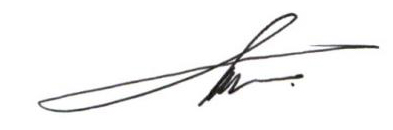 Prof. Dr.Tomoliyus, M.SNIP. 1957061819820310041Nama:Prof. Dr. Tomoliyus, M.S2NIP / INDN:195706181982031004 / 00180657063Tempat, TanggalLahir:Mojokerto, 18 Juni19574Pangkat / Gol: Pembina Utama Madya/ IV d 5Jabatan: Guru Besar6BidangKeahlian: PendidikanOlahraga dan Manajemen  PemasaranOlahraga7JenisKelamin: Laki-laki8Agama:  Islam9Program Studi:PendidikanKepelatihanOlahraga10Fakultas: IlmuKeolahragaan11Universitas: Universitas Negeri Yogyakarta12Alamat Kantor:Jln.Kolombo. No1 KarangmalangYogyakarta. 5528113Status Akademik:Aktif14AlamatRumah: Babadan RT 49 Blunyahan, Pendowoharjo, SewonBantul Yogyakarta15No HP:  0816681282NoPendidikanKotaBidangIlmuTahun lulusURL Ijazah1SDN ModopuroMojosari-1970http://staffnew.uny.ac.id/upload/131121717/lainlain/Tomoliyus%20Ijazah%20SD.pdf2SMP Negeri II Mojokerto-1973http://staffnew.uny.ac.id/upload/131121717/lainlain/Tomoliyus%20Ijazah%20SMP.pdf3SMOA NegeriSurabaya-1976http://staffnew.uny.ac.id/upload/131121717/lainlain/Tomoliyus%20Ijazah%20SMOA.pdf4SarjanaMudaIKIP YogyakartaPendidikanOlahraga1980http://staffnew.uny.ac.id/upload/131121717/lainlain/Tomoliyus%20Ijazah%20D3.pdf5SarjanaIKIP YogyakartaPendidikanKepelatihanOlahraga1981http://staffnew.uny.ac.id/upload/131121717/lainlain/Tomoliyus%20Ijazah%20S1.pdf6MagisterUniversitasAirlangga SurabayaIlmukesehatanOlahraga1987http://staffnew.uny.ac.id/upload/131121717/lainlain/Ijazah%20S2.jpg7DoktorUniversitas Negeri SemarangPendidikanOlahraga2011http://staffnew.uny.ac.id/upload/131121717/lainlain/Tomoliyus%20Ijazah%20S3.pdfTahunJudul PenelitianSkemaSumberdana2014Pengembangan Model Penilaian Berbasis Kinerja Hasil Belajar Penjasorkes Materi permainan Net Gamebagi Siswa Sekolah DasarHibahBersaingDikti37 jt2014Pengembangan Model Pembelajaran Gerak DasarTerintegrasi Kemampuan Matematika Sekolah dasar Kelas IPenelitianunggulanDIPA UNY15 jt2015Pengembangan  Model Penilaian Berbasis Kinerja Hasil Belajar Penjasorkes Materi permainan tenis meja bagi Siswa Sekolah DasarHibahBersaingDikti45 jt2015Pengembangan tes ketepatan  pukulan push dalam tenis meja.PenelitianmandiriMandiri10 jt2016Validitas   emperik   instrumen   kemampuan ketepatan drive dalam permainan tenismejaProfesorDIPA Fakultas10 jt2017Pengembangan instrumen kinerja permainan invasi game untuk sekolah menengah atasUnggulan PTRistikDikti65 jt2018Perbandingan periodisasi waktu 4,6,dan 8 minggu latihan sirkuit untuk dayatahan, power dan kelincahanUnggulan PTDIPA UNY15 jt2018Pengembangan model latihan sirkuit dengan periodisasi jangka pendek terhadap BiomotorResearch GroupDIPA Fakultas15 jt2019Performa kondisi fisik atlet puslatda pra pon diy 2019Research GroupDIPA Fakultas18 jt2019Validitas dan reliabilitas penilaian kinerja
olahraga permainan invasiUnggulan PTDIPA UNY25 jt2019Pengembangan model aktivitas ritmik untuk meningkatkan critical thinking skills dan kreativitas siswa SMPPenelitian Thesis MagesterRistekdikti45,950 jt2019Pengembangan model proses pengambil keputusan dan penilaian otentik untuk meningkatkan hasil pembelajaran permainan sepakbola siswa SMPPenelitian Thesis MagesterRistekdikti49,750 jt2020Perilakupihakketiga: menjelajahkualitaslayanan, kepuasanpelanggan, kata darimulutkemulut (wom), danharga di klubkesehatan (fitness center)di YogyakartaPenelitian Thesis MagesterRistekdikti37,5 jt2020Pengembangandesainolahragadenganberjemuruntukmeningkatkanimunitas di masa covid-19 berbasis video edukasiPenelitian institusionalDIPA Fakultas15 jtTahunJudulArtikelJurnal/Terindek/TerakriditasiTerkriditasiURL2021Reaction time test innovation of table tennis performance: aiken validityPalarch’s Journal of Archaeology of Egypt/Egyptology: vol. 18 no. 4 (2021)Scopus q3https://www.archives.palarch.nl/index.php/jae/article/view/73822021Tactics Analysis of Attacking the Pansa FC Women's Futsal Team Yogyakarta, IndonesiaInternational Journal of Human Movement and Sports Sciences 9(2): 356-362, 2021. DOI: 10.13189/saj.2021.090225Scopus Q4https://www.hrpub.org/journals/article_info.php?aid=107652021Construction of Validity and Reliability of an Observational Instrument to Assess the Technical Execution in Lead Climbing. International.Journal of Human Movement and Sports Sciences, 9(3), 403 - 411. DOI: 10.13189/saj.2021.090303https://www.hrpub.org/journals/article_info.php?aid=108262021Validity and Reliability of Agility Test with Dribbling and Passing in Soccer GamesInternational Journal of Human Movement and Sports Sciences 9(2): 301-307, 2021. DOI:10.13189/saj.2021.090218Scopus Q4https://www.hrpub.org/journals/article_info.php?aid=107582020Validitas dan reliabilitas instrumen tes reaktif agility tenis mejaJurnal Keolahragaan, 8 (2), 2020, 148-157TerakreditasiSinta 2https://journal.uny.ac.id/index.php/jolahraga/article/view/32492/148382020Content Validity of Agility Test in Karate Kumite CategoryInternational Journal of Human Movement and Sports Sciences 8(5): 211-216, 2020Scopus Q 4http://www.hrpub.org/download/20200930/SAJ8-19917568.pdf2020Developing A Physical Education Learning Model for Volley ballin Primary SchoolsSolid State TechnologyVol. 63 No. 1 /2020Scopus Q4http://solidstatetechnology.us/index.php/JSST/article/view/506file:///C:/Users/HOME/Downloads/AMR5%20(1).pdf2020The Effect of Service Quality on Fitness Customer Satisfaction. Palarch’sJournal of Archaralogy of Egypt/Egyptogy 17(2), 286-302. ISSN 1567-214XScopus: Q3https://archives.palarch.nl/index.php/jae/article/view/5072020The effect of linear loading circuit training on physical fitnessGazzettaMedicaItaliana - Archivio per le ScienzeMediche 2020 January-February;179(1-2):20-3DOI: 10.23736/S0393-3660.18.04005-6Scopus Q4https://www.minervamedica.it/en/journals/gazzetta-medica-italiana/article.php?cod=R22Y2020N01A00202019Circuit Training Intervention for Adaptive Physical activity to Improve Cardiorespiratory Fitness, leg muscle strength statis and Balance Intellectually disabled ChildrenSport Mont Journal 2019, 17(3) 97-100 Terindek: Scopus Q2http://www.sportmont.ucg.ac.me/clanci/SM_October_2019_Sumaryanti_97-100.pdf2019The Perception of International Students on the Facility and Sport Tourism Event ManagementSport Mont Journal 2019, 17(2), 53-58 |Terindek: Scopus Q2http://www.sportmont.ucg.ac.me/clanci/SM_June_2019_Ndayisenga_53-58.pdf2019Effect of Service Quality and Rates on Satisfaction and Loyalty of Customer Behavior at FitnessInternational Journal of Human Movement and Sports Sciences. volume 7.2 (2019) 25 - 32. TerindekScopusQ4http://www.hrpub.org/download/20190530/SAJ2-19912645.pdf2017Developing of physical education learning model of basketballGame material for junior high schoolInternational Journal of Recent Scientific Research (terindek corpinicus). ISSN:0976-3031.  Terindek :Thomson Routershttp://recentscientific.com/sites/default/files/8779-A-2017.pdf2016Develoment of validity andreliability of net game performance based assesment on elementery studentsin physical educationInternational Journal of Assessment and Evaluation in Education Vol 6/Dec 2016(1-8) ISSN 2232-1926.Terindek: Corpinicushttp://www.myjurnal.my/public/issue-view.php?id=6428&journal_id=416https://ejournal.upsi.edu.my/issuedetails/12122016Pengembangan model bermain sepakbola untuk meningkatkan aspek psikologis anak usia 12 -13 tahun di yogyakarta Jurnal Keolahragaan Volume 4 – Nomor 1, April 2016, (34 - 46)Print ISSN: 2339-0662, Online ISSN: 2461-0259 Terakriditasi : Peringkat 2https://journal.uny.ac.id/index.php/jolahraga/article/view/8138TahunJudulArtikelProsedingURL2019The Urge of Public Swimming Pool Water Quality Monitoring in IndonesiaIn Proceedings of the 3rd Yogyakarta International Seminar on Health, Physical Education, and Sport Science in conjunction with the 2nd Conference on Interdisciplinary Approach in Sports - Volume 1: YISHPESS and CoIS, 509-511, 2019 , Yogyakarta, Indonesiahttps://www.scitepress.org/PublicationsDetail.aspx?ID=Nj/8YHk38uc=&t=12019The Physical Education Teachers’ Skill in Arranging Authentic Assessment RubricsIn Proceedings of the 3rd Yogyakarta International Seminar on Health, Physical Education, and Sport Science in conjunction with the 2nd Conference on Interdisciplinary Approach in Sports - Volume 1: YISHPESS and CoIS, 303-308, 2019 , Yogyakarta, Indonesiahttps://www.scitepress.org/PublicationsDetail.aspx?ID=oGwlP3lsg3Y=&t=12019Critical Reflection on the Quality Impact Assessment and Rates Satisfaction and Loyalty Perpetrator's Participation in the Mega-event: Karate Cup XI Semar Indonesia 2019In Proceedings of the 3rd Yogyakarta International Seminar on Health, Physical Education, and Sport Science in conjunction with the 2nd Conference on Interdisciplinary Approach in Sports - Volume 1: YISHPESS and CoIS, 159-164, 2019 , Yogyakarta, Indonesiahttps://www.scitepress.org/PublicationsDetail.aspx?ID=fL0k/rBoh6E=&t=12019Engineering Short Services to Measure Shuttlecock Accuracy in the Badminton GameIn Proceedings of the 3rd Yogyakarta International Seminar on Health, Physical Education, and Sport Science in conjunction with the 2nd Conference on Interdisciplinary Approach in Sports - Volume 1: YISHPESS and CoIS, 291-295, 2019 , Yogyakarta, Indonesiahttps://www.scitepress.org/PublicationsDetail.aspx?ID=wJbMALTMV7E=&t=12019Retired National Athletes: A Qualitative Case Study about the Role of the Family During the Athlete RetirementIn Proceedings of the 3rd Yogyakarta International Seminar on Health, Physical Education, and Sport Science in conjunction with the 2nd Conference on Interdisciplinary Approach in Sports - Volume 1: YISHPESS and CoIS, 136-142, 2019 , Yogyakarta, Indonesiahttps://www.scitepress.org/PublicationsDetail.aspx?ID=3BxpM7TNQZc=&t=12019Developing Learning Media in the Form of Floor Gymnastics Picture Cards for Elementary School StudentsIn Proceedings of the 3rd Yogyakarta International Seminar on Health, Physical Education, and Sport Science in conjunction with the 2nd Conference on Interdisciplinary Approach in Sports - Volume 1: YISHPESS and CoIS, 499-502, 2019 , Yogyakarta, Indonesiahttps://www.scitepress.org/PublicationsDetail.aspx?ID=qdrC0DPXGc4=&t=12019The Perceptions of Junior High School Students in Yogyakarta on Effects of the Internet on Sport Participation EventsIn Proceedings of the 3rd Yogyakarta International Seminar on Health, Physical Education, and Sport Science in conjunction with the 2nd Conference on Interdisciplinary Approach in Sports - Volume 1: YISHPESS and CoIS, 533-539, 2019 , Yogyakarta, Indonesiahttps://www.scitepress.org/PublicationsDetail.aspx?ID=ROW7xZMbqsc=&t=12019Vo2max Athletes Performance of Yogyakarta Special Region in Pre PON 2019In Proceedings of the 3rd Yogyakarta International Seminar on Health, Physical Education, and Sport Science in conjunction with the 2nd Conference on Interdisciplinary Approach in Sports - Volume 1: YISHPESS and CoIS, 560-567, 2019 , Yogyakarta, Indonesiahttps://www.scitepress.org/PublicationsDetail.aspx?ID=+MRB0d8d/R8=&t=12019The Influence Service Quality and Price Have to The Customers’ Satisfaction at The Swimmingpool of Yogyakarta State UniversityProceedings of the International Conference of Ethics on Business, Economics, and Social Science (ICEBESS 2018). ISBN 978-94-6252-705-8 ISSN 2352-5398Terindek: Scopus https://doi.org/10.2991/icebess-18.2019.212018Developing design and construction of backspin serving skill tests to assess the learning out comes of Table Tennis ServingProseding terindek Scopus  ICIBSOS . The 6th  International Congress: Issues and trends in Interdisiplinary behavior & Social Science. Lumban Gaol et al. 2018 Tailor & Francis Group, London, ISBN 978-1-138-55380-4Terindek: Scopus dan Thomson Routerhttps://bookshelf.vitalsource.com/#/books/9781351372701.  https://bookshelf.vitalsource.com/#/books/9781351372701/cfi/163!/4/2@100:0.00https://www.taylorfrancis.com/books/e/9781315148700/chapters/10.1201/9781315148700-202018The Contest Validation of Circuit Training Design to Improve Biomotor Components in Table Tennis Performance2nd Yogyakarta International Seminar on Health, Physical Education, and Sport Science (YISHPESS 2018) 1st Conference on Interdisciplinary Approach in Sports (CoIS 2018 ISBN 978-94-6252-634-1). doi.org/10.2991/yishpess-cois-18.2018.83https://www.atlantis-press.com/proceedings/yishpess-cois-18/559093252018The Periodization of 4 and 6 Weeks Circuit Training and Age to Improve the Aerobic Endurance of Basketball Beginner Athletes2nd Yogyakarta International Seminar on Health, Physical Education, and Sport Science (YISHPESS 2018) 1st Conference on Interdisciplinary Approach in Sports (CoIS 2018 ISBN 978-94-6252-634-1). https://doi.org/10.2991/yishpess-cois-18.2018.166https://www.atlantis-press.com/proceedings/yishpess-cois-18/559094082018The Effects of Plyometric Training and Age on The Agility of Silat Fighters2nd Yogyakarta International Seminar on Health, Physical Education, and Sport Science (YISHPESS 2018) 1st Conference on Interdisciplinary Approach in Sports (CoIS 2018 ISBN 978-94-6252-634-1). https://doi.org/10.2991/yishpess-cois-18.2018.112https://www.atlantis-press.com/proceedings/yishpess-cois-18/559093542018Bodyweight Circuit Training for Basketball Beginner Athletes’ Aerobic Endurance2nd Yogyakarta International Seminar on Health, Physical Education, and Sport Science (YISHPESS 2018) 1st Conference on Interdisciplinary Approach in Sports (CoIS 2018 ISBN 978-94-6252-634-1). https://doi.org/10.2991/yishpess-cois-18.2018.140https://www.atlantis-press.com/proceedings/yishpess-cois-18/559093822017Performance Assessment for Physical Education.2nd International Conference on Sports Science, Health and Physical Education - (Volume 1)October 18-19, 2017, in Bandung, Indonesia ICSSHPE, ISBN 978-989-758-317-9, pages 59-64.Terindek: Scopus DOI: 10.5220/0007055000590064https://www.scitepress.org/ProceedingsDetails.aspx?ID=Yw9f6Le3ZZw=&t=1NoJudulTahun1Pelatihan Mental BagiAtletPelatda PON DIY20192Pelatihan Fisik Bagi Atlet Pelatda DIY 201820183Pelatihan Hand Ball Modifikasi bagi Pelatih Pengurus Daerah Spesial Olympics D.I. Yogyakarta20174Pelatihan Aktivitas Terapi Bagi Penderita Asma di Pantai Depok Bantul20165Pelatihan Penilaia Kinerja Bagi Guru Sekolah Dasar di DIY2015NoJudul BukuTahunURL1Asesmen Olahraga20182Sukses Melatih Keterampilan Tenis Dasar Permainan Tenis Meja Dan Penilaian2016Penerbit: CV. Sarnu UntungISBN : 978-602-61658-3-1http://staffnew.uny.ac.id/upload/131121717/penelitian/SUKSES%20MELATIH%20KETERAMPILAN%20DASAR%20PERMAINAN%20TENIS%20MEJA.pdf3Pendidikan Kebugaran Jasmani: Orientasi Pembinaan di Sepanjang Hayat. Jakarta: Depdiknas-Ditjora.20024Pendekatan keterampilanTaktis dalam pembelajaran bola basket. Konsep dan Metode.2001http://staff.uny.ac.id/sites/default/files/penelitian/Dr.%20Tomoliyus,%20M.S./1.%20Pendekatan%20ketrampilan%20taktis%20dalam%20pembelajaran%20bola%20basket.pdfNoJudulBukuTahunURL DokumenURL HAKI1Pelayanan dan managemenperusahaanolahraga dan kesehatan2020file:///D:/Laporan%20Penelitian%20Tesis%202020%20meta%202/Laporan%20akhir%20penelitian%20teisis%20meta/Buku%20Meta%20%202020%20Tomoliyus%20HAKI.pdffile:///D:/Laporan%20Penelitian%20Tesis%202020%20meta%202/Laporan%20akhir%20penelitian%20teisis%20meta/sertifikat%20HAKI%20-EC00202029686-PELAYANAN%20DAN%20MANAGEMEN%20PERUSAHAAN%20OLAHRAGA%20DAN%20KESEHATAN%20(1).pdf2Model penilaian kinerja hasil belajar pendidikan jasmani olahraga permainan invasi2019file:///D:/HAKI%20sertifikat%20dan%20dokumen%20%20tm/Dokumen%20%20MODEL%20PENILAIAN%20KINERJA%20HASIL%20BELAJAR%20PENDIDIKAN%20JASMANI%20OLAHRAGA%20PERMAINAN%20INVASI.pdfhttp://staffnew.uny.ac.id/upload/131121717/penelitian/Sertifikat%20HAKKI%20Model%20Penilaian%20Kinerja%20Hasil%20Belajar%20Pendidikan%20Jasmani%20Olahraga%20Permainan%20Invasi%20(1).pdf3Model Pembelajaran Pengambilan Keputusan2019file:///D:/HAKI%20sertifikat%20dan%20dokumen%20%20tm/Dokumen%20model%20pembelajarn%20pengambilan%20keputusan.pdfhttp://staffnew.uny.ac.id/upload/131121717/penelitian/sertifikat_HAKKI_Model%20Pembelajaran%20Pengambilan%20Keputusan.pdf4Panduan Penilaian Kreatif Materi Aktivitas Rtimik 2019file:///D:/HAKI%20sertifikat%20dan%20dokumen%20%20tm/Dokumen%20Penilaian%20Kreatif%20Materi%20Aktivitas%20Rtimik.pdfhttp://staffnew.uny.ac.id/upload/131121717/penelitian/sertifikat_HAKKI%20Penilian%20kreatif%20materi%20senam%20ritmik.pdfNoPiagamURL1PiagamTandaKehormatanPresidenRepublik Indonesia 30 tahun 2014http://staffnew.uny.ac.id/upload/131121717/lainlain/Tanda%20kehormatan%2030%20tahun.jpg2PiagamTanda Kehormatan Presiden Republik Indonesia 20 tahun. Tahun 2007http://staffnew.uny.ac.id/upload/131121717/lainlain/Tanda%20kehormatan%2020%20tahun.jpg3Sertifikat Pendidik /Dosen. 2009http://staffnew.uny.ac.id/upload/131121717/lainlain/Tomoliyus%20Serdos.pdf4Sertfikat Review Penelitian Tingkat Nasionalhttp://staffnew.uny.ac.id/upload/131121717/lainlain/sertifikat%20review%20penelitian%201.jpg5Abstrak Desertasihttp://staffnew.uny.ac.id/upload/131121717/penelitian/Abstrak%20Desertasi%20Ind%20%20Tomo%20New%20Microsoft%20Office%20Word%20Document.pdf